Lopšelis-darželis,,SVEIKUOLIS”PROJEKTAS,,KELIAUJAME IR ATRANDAME”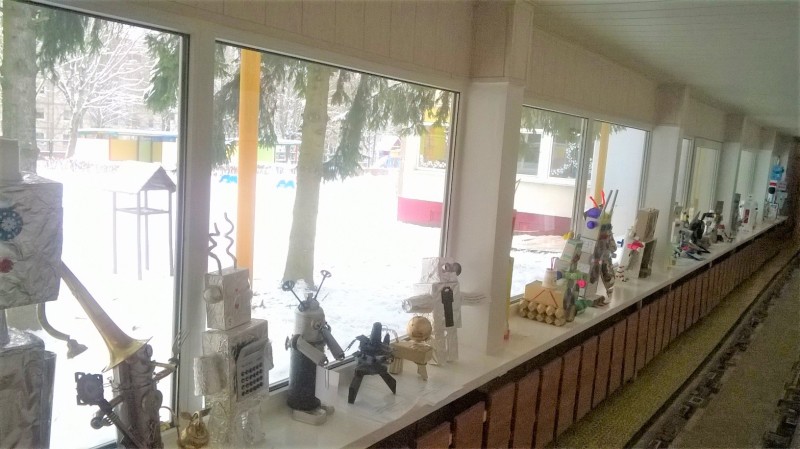 Parengė:Direktorė Božena Šikšnienė Direktoriaus pavaduotoja ugdymui Zoja Vasilevskaja Grupių mokytojosVilnius 2018-2019ĮvadasAr kada pastebėjote, kad keliaujant visos detalės, net pačios mažiausios, reikalauja žymiai daugiau mūsų dėmesio, taip ilginant mūsų laiko nuojautą? Neįmanoma nejausti, kad keliaujant gyvenimas sulėtėja, nes mes mėgaujamės kiekviena savo minute, naudodami kiekvieną savo pojūtį suprasti ir palyginti kiekvieną skirtumą. Ypač smagu, jeigu ta kelionė vykstą į išgalvotą vietą, kartu su geriausiais draugais ir mylimais pedagogais. Projekto aktualumasVaiko pažinimo objektas – visas pasaulis, gyvoji ir negyvoji gamta, žmogus kaip gamtos ir visuomenės dalis, jo veikla, darbai, dora, tradicijos, papročiai, šventės ir kt. Ikimokyklinėse įstaigose siekiama, kad vaikas susipažintų su materialiuoju pasauliu, artimiausia jį supančia aplinka. Pažinimo objektų, santykių įvairovė vaikui padeda palengva atsiskleisti per artimiausią aplinką – šeimą, darželį (jeigu jį lanko), gyvenamąją vietą, santykius su draugais, giminėmis ir kt. (Lamanauskas, V., 2008). Taigi artimiausios vaiko aplinkos pažinimas yra vienas pagrindinių pasaulio pažinimo būdų, tačiau jis suvokiamas plačiau – ne vien kaip gyvūnų, augalų ir gamtos reiškinių pažinimas.,,Keliaujame ir atrandame“Tikslas:Vaiko pažinimo bei mąstymo ugdymas.Uždaviniai:Siekti plėtoti vaiko supratimą apie aplinkinį pasaulį, sudarant galimybes patirti pažinimo džiaugsmą; Plėtoti intelektinius gebėjimus, atrasti ir perimti įvairius pasaulio pažinimo būdus; Organizuoti gamtinį suvokimą skatinančią veiklą, pasirinkti įvairius ugdymo metodus ir būdus (apžiūrėjimą, stebėjimą, lyginimą, tyrinėjimą, bandymą, eksperimentą, pokalbį, pasakojimą, grožinių kūrinėlių skaitymą, darbą, žaidimą ir kt.). Stimuliuoti vaikų smalsumą, žingeidumą, padėti išgyventi atradimo džiaugsmą bei įgyti žinių.Principai:Improvizavimo;Humanistinis;Sisteminio užsiėmimo;Atsižvelgimas į vaiko individualius gabumus.Projekto dalyviai:Mokytojos, muzikos pedagogė, sporto pedagogė, vaikai, tėvai.Projekto rūšis;Pažintinis, kūrybinis,  inovatyvus, meninis, muzikinis.Projekto trukmė:Mokslo metams: rugsėjis – gegužėRealizuojamas trimis etapais:I etapas – informacijos kaupimas, veiklos planavimas, priemonių pasirinkimas;II etapas – suplanuotos veiklos įgyvendinimas;III etapas – rezultatų apibendrinimas ir pristatymas.Laukiami rezultatai. Vaikas ...• Klausia, kaip kas nors vyksta, kaip veikia, atidžiai stebi, bando. • Modeliuoja veiksmus ir siužetinio žaidimo epizodus.  • Pasako, parodo, ką nori išmokti. Džiaugiasi tuo, ko išmoko.  • Kūrybiškai žaidžia, veikia, siūlo žaidimų ir veiklos idėjas, imasi iniciatyvos joms įgyvendinti, pastebi ir komentuoja padarinius. • Drąsiai spėja, bando, klysta ir taiso klaidas, klauso, ką sako kiti, pasitikslina. • Aptaria padarytus darbus, planuoja, ką darys toliau, spėlioja, kas atsitiks, jeigu...• Kalba apie tai, ką norėtų išmokti, ką darys, kad išmoktų, numato, ką veiks toliau, kai išmoks.• Drąsiai ieško atsakymų į klausimus, rodo iniciatyvą iškeldamas ir spręsdamas problemas. Išsiaiškina, kokios informacijos reikia, randa reikiamą informaciją įvairiuose šaltiniuose, pvz., enciklopedijose, žinynuose.• Mokosi žaisdamas, stebėdamas kitus vaikus ir suaugusiuosius, klausinėdamas, ieškodamas informacijos, išbandydamas, spręsdamas problemas, kurdamas, įvaldo kai kuriuos mokymosi būdus, pradeda suprasti mokymosi procesą.Veikla darželyjeGrupių projektai:Veikla grupėseGrupė ,,Laivelis“ 2-3 metų amžiaus vaikai,,Nuo ašarėlės iki šypsenėlės“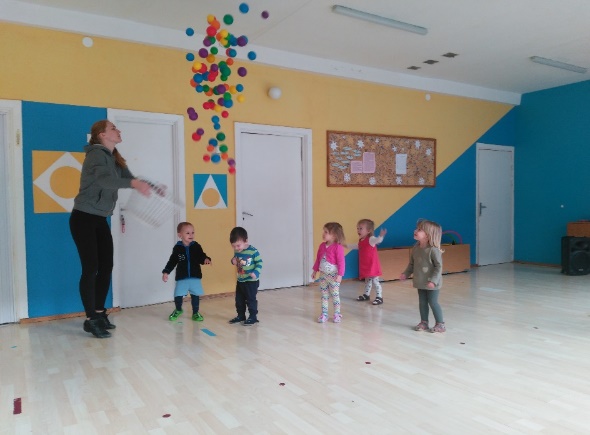 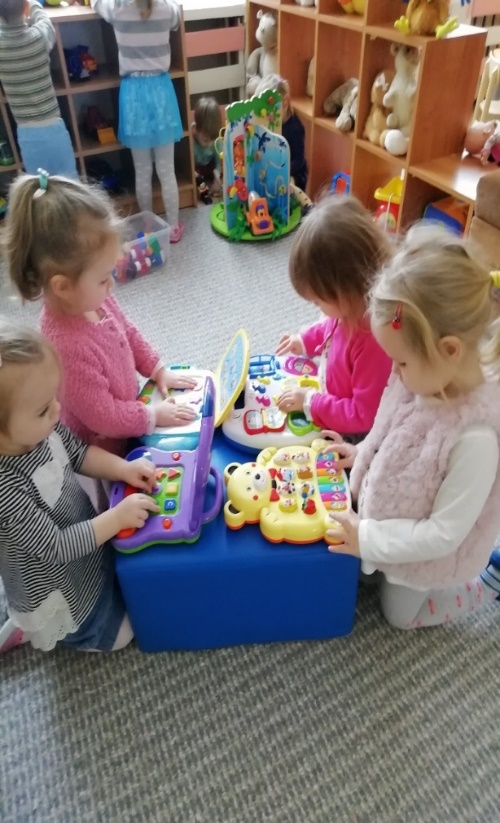 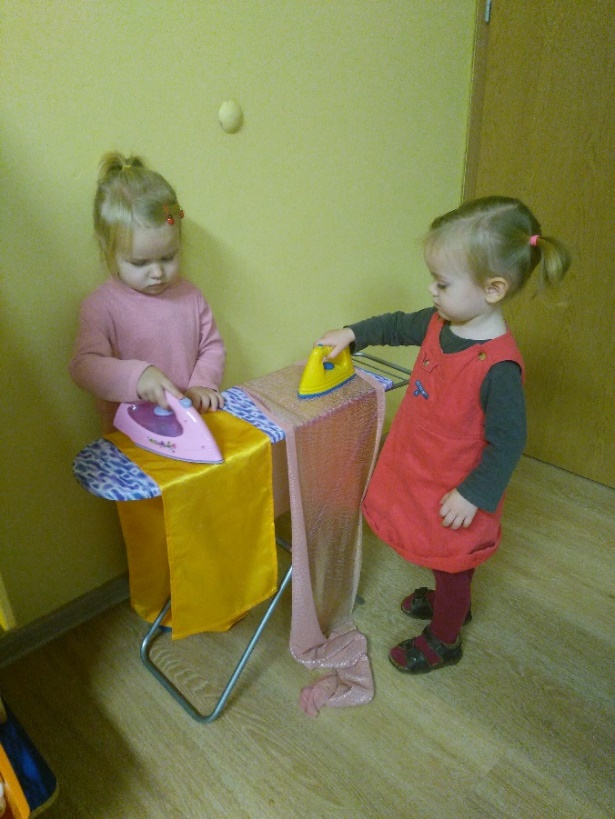 Grupė ,,Varpelis“ 2-3 metų amžiaus vaikai,,Kelionė į žaislų ir žaidimų pasaulį“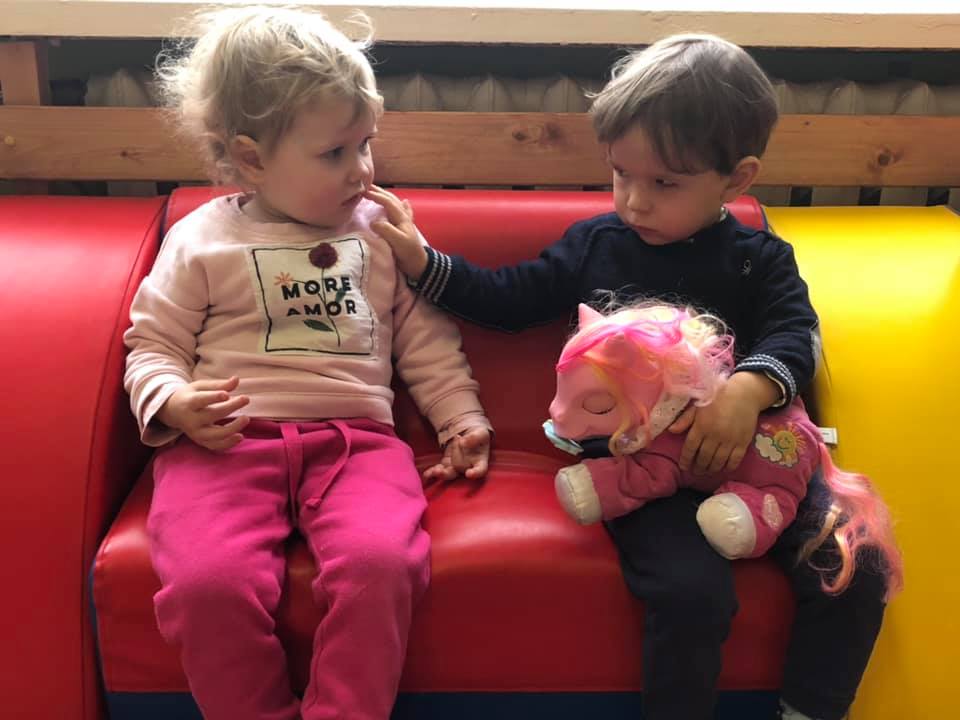 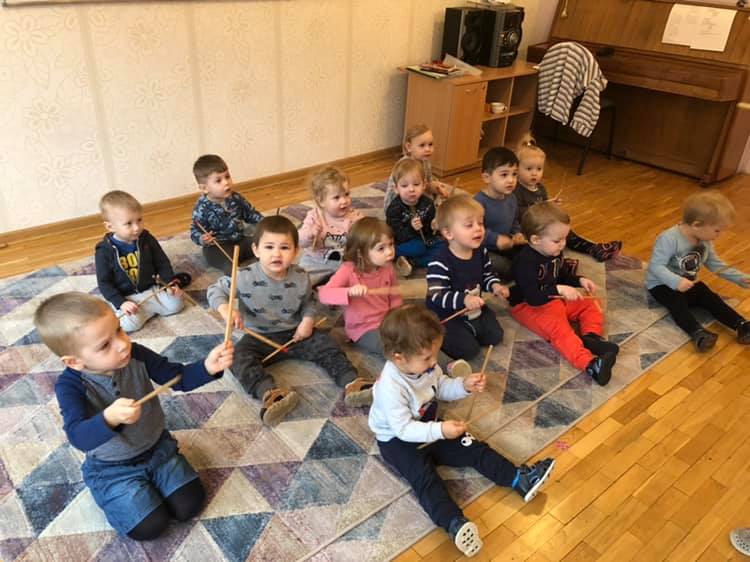 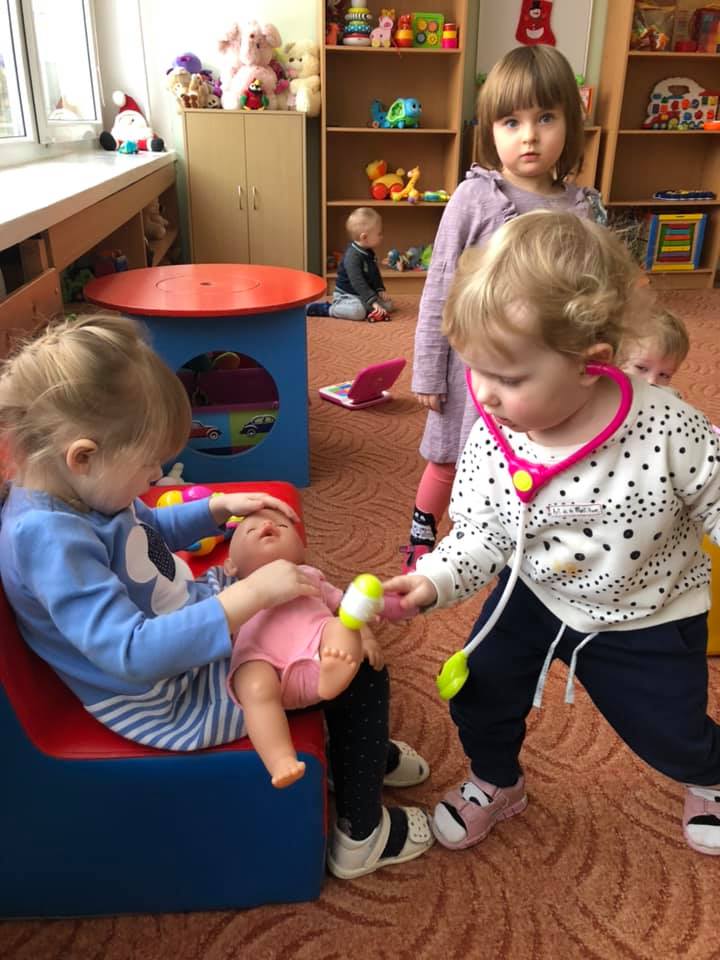 Grupė ,,Bitutė“ 2-3 metų amžiaus vaikai,,Į darželį be ašarų“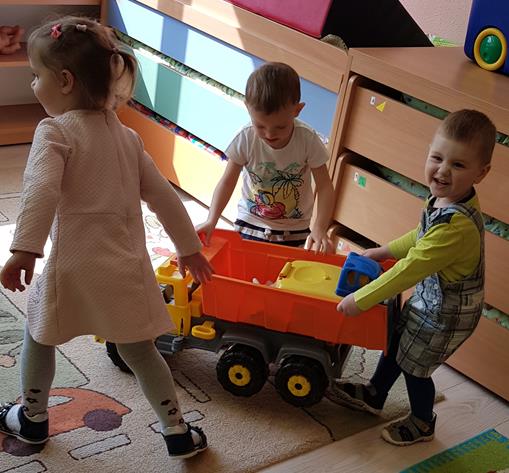 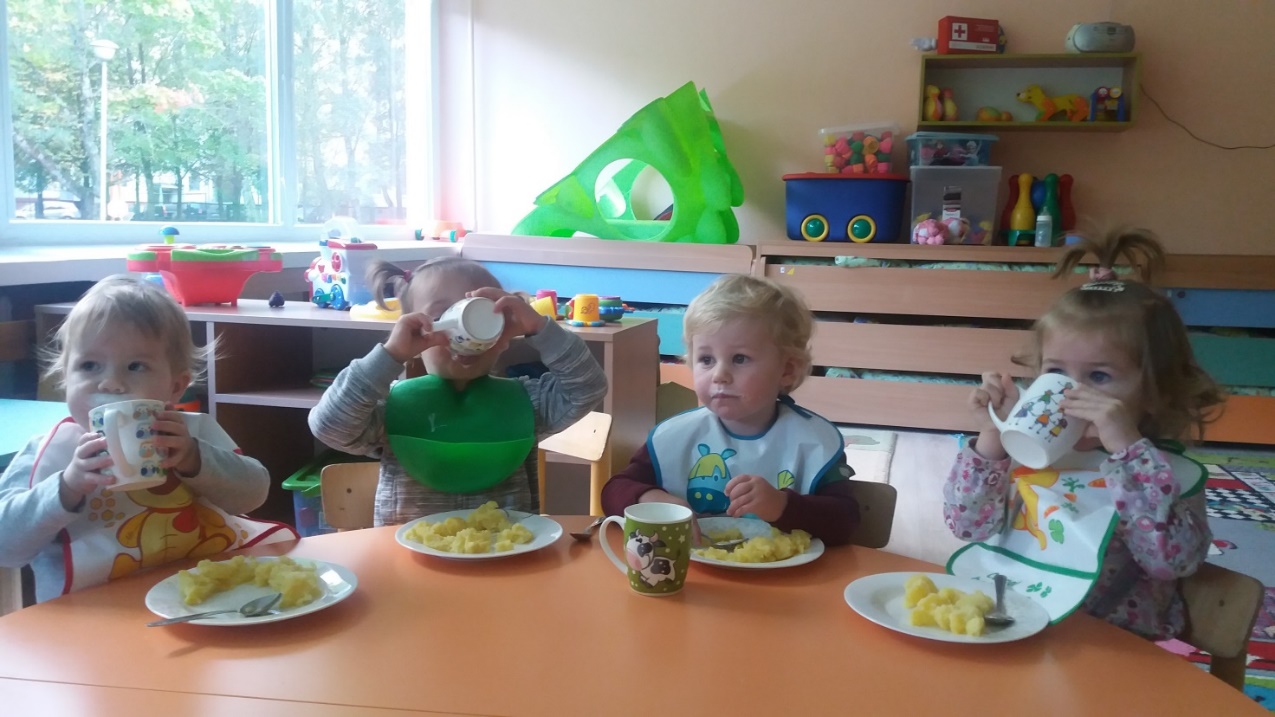 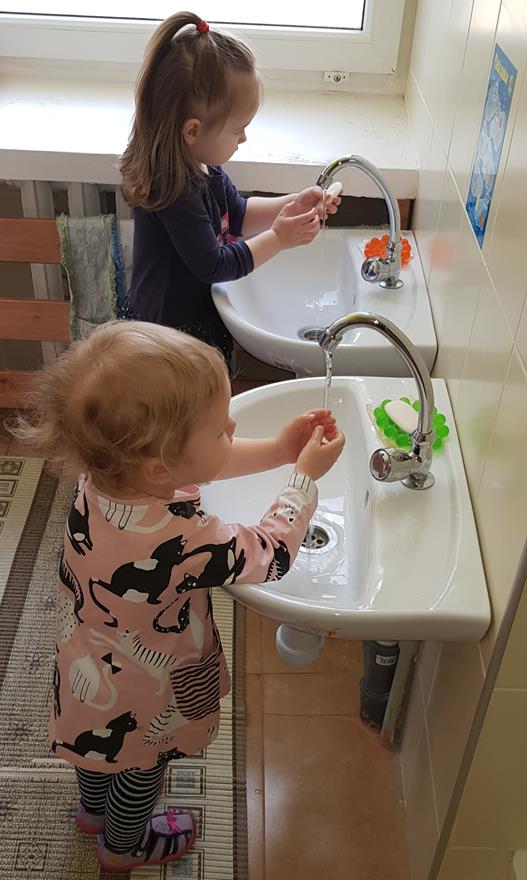 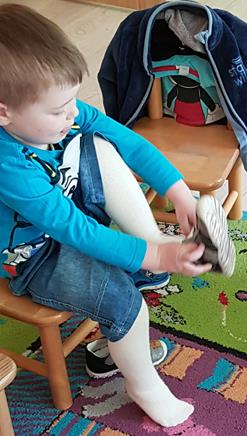 Grupė ,,Drugeliai“ 2-3 metų amžiaus vaikai,,Mes atėjom į darželį“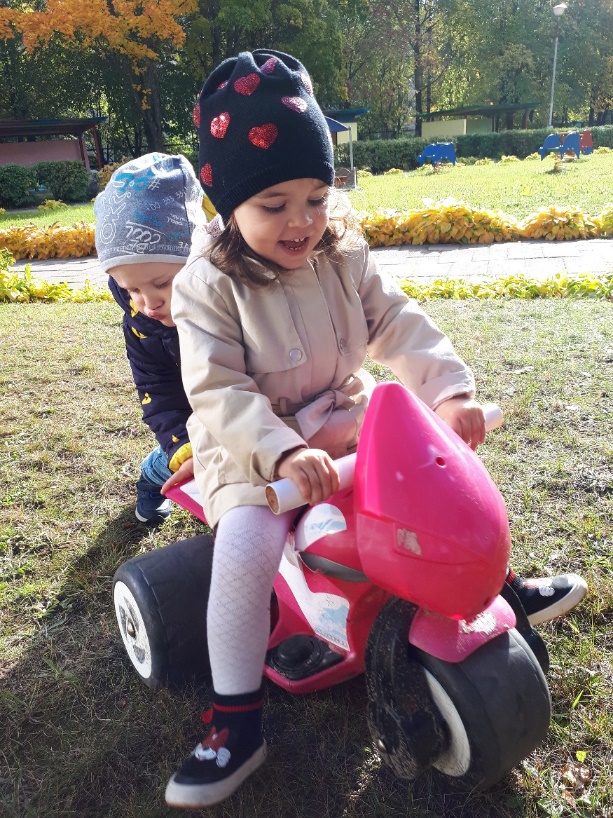 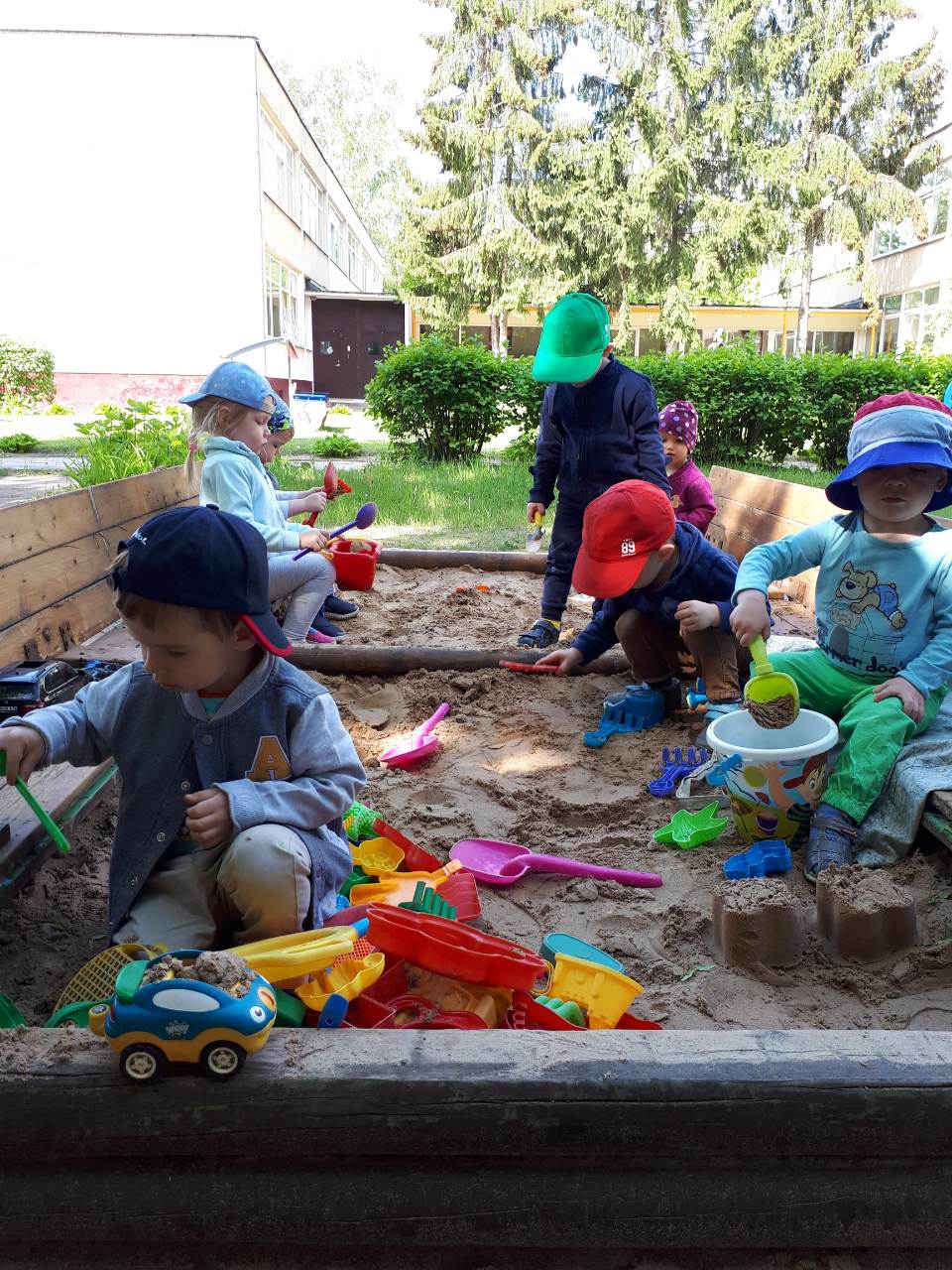 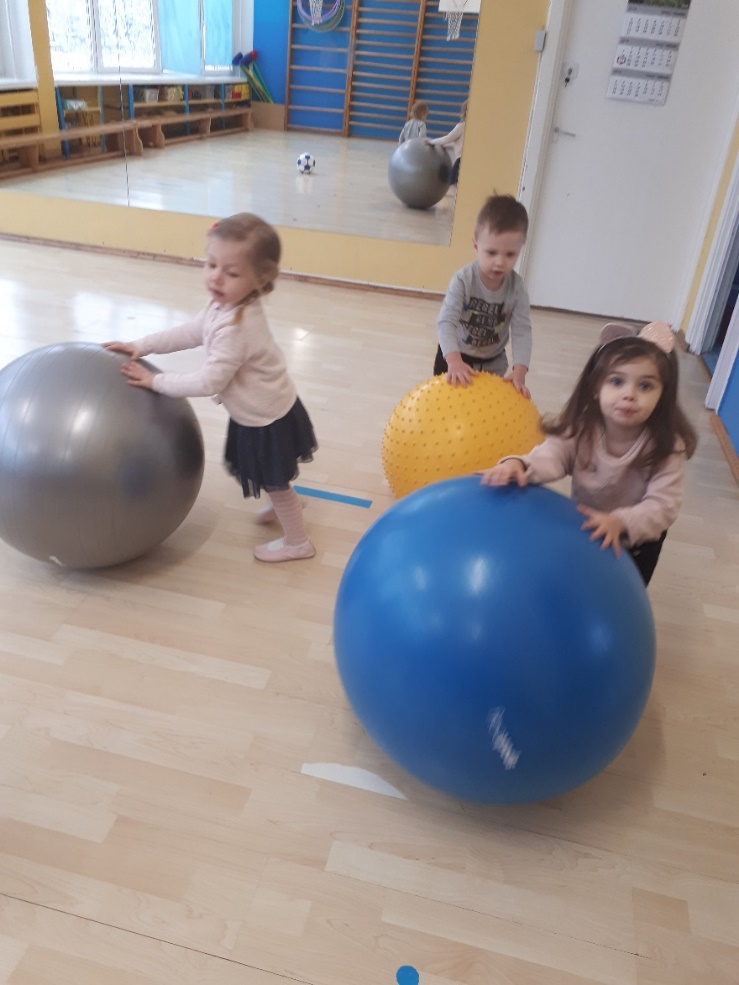 Grupė ,,Žvaigždutė“ 3-4 metų amžiaus vaikai,,Kelionė į smėlio šalį“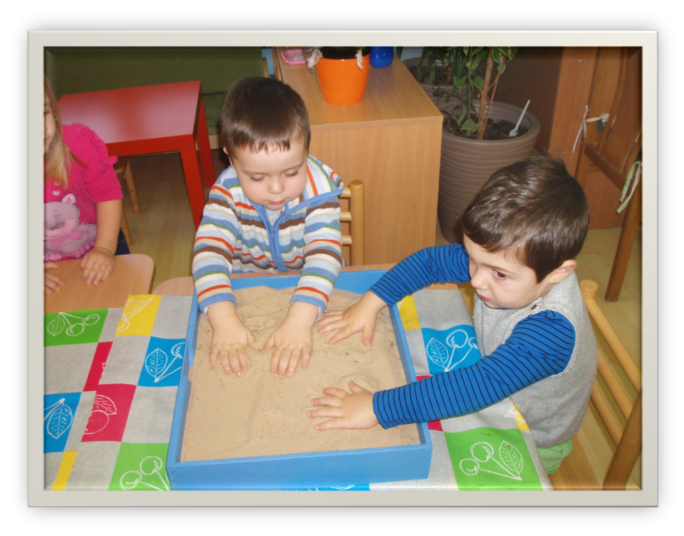 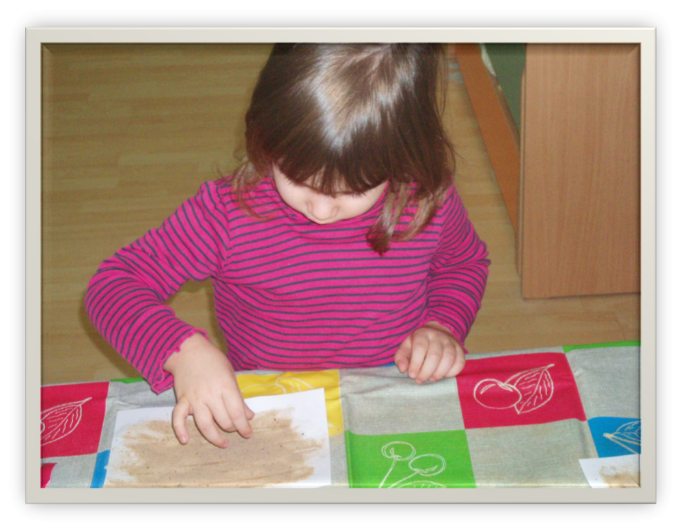 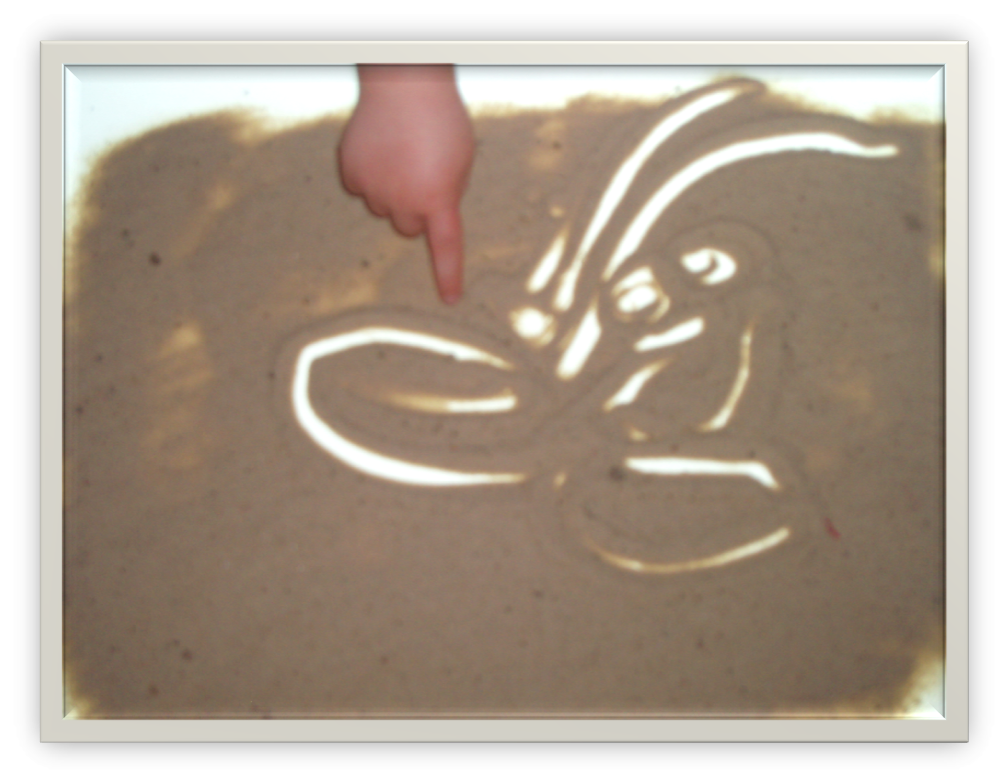 Grupė ,,Boružėlė“ 3-4 metų amžiaus vaikai,,Atvykome į naują grupę“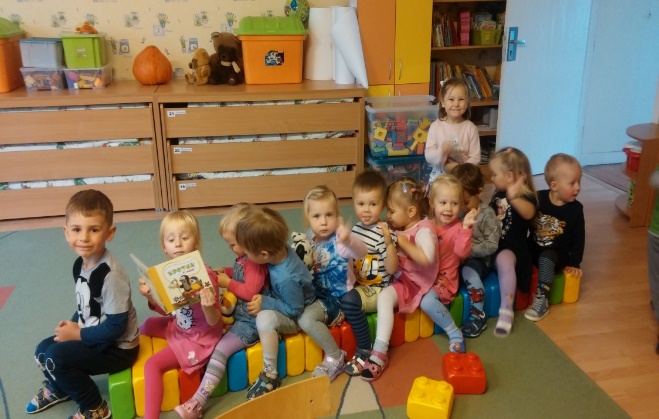 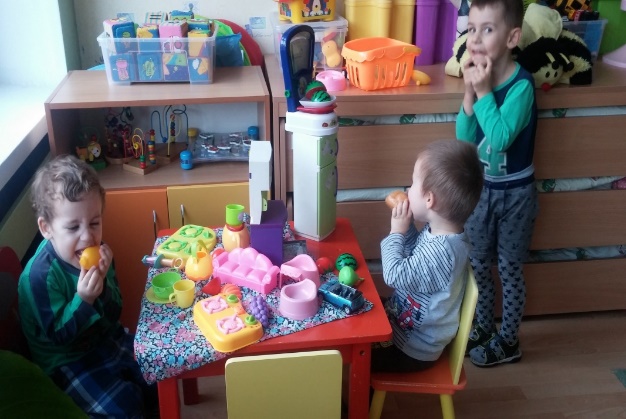 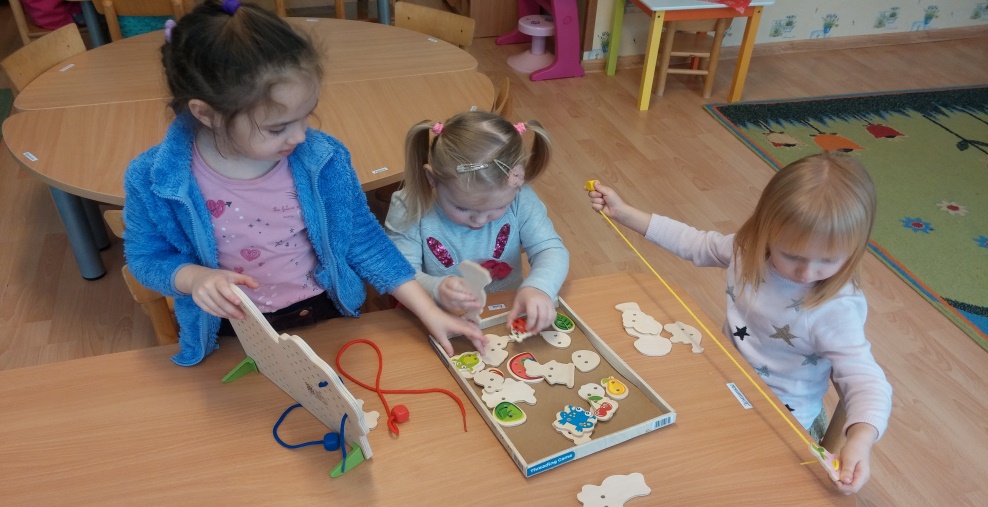 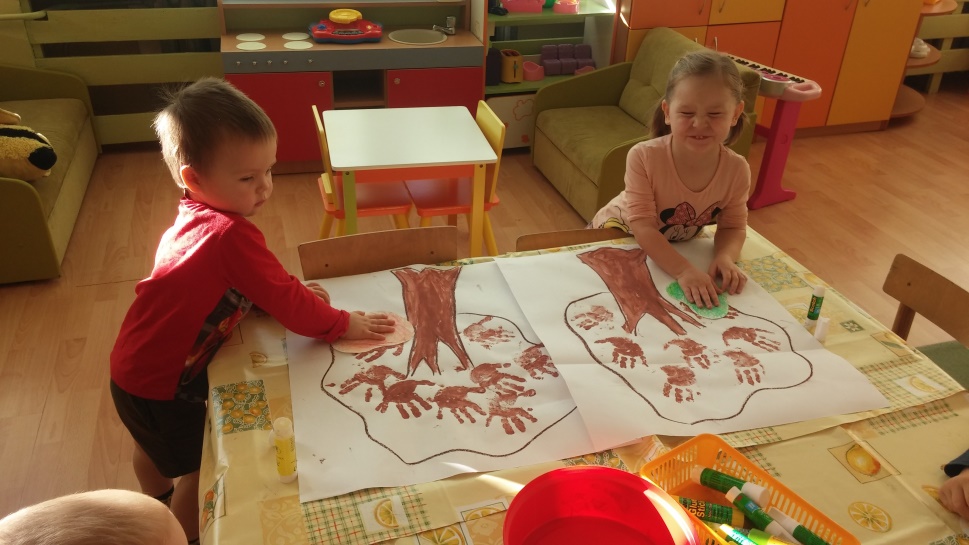 Grupė ,,Ežiukai“ 4-5 metų amžiaus vaikai,,Kelionė su teatru“ 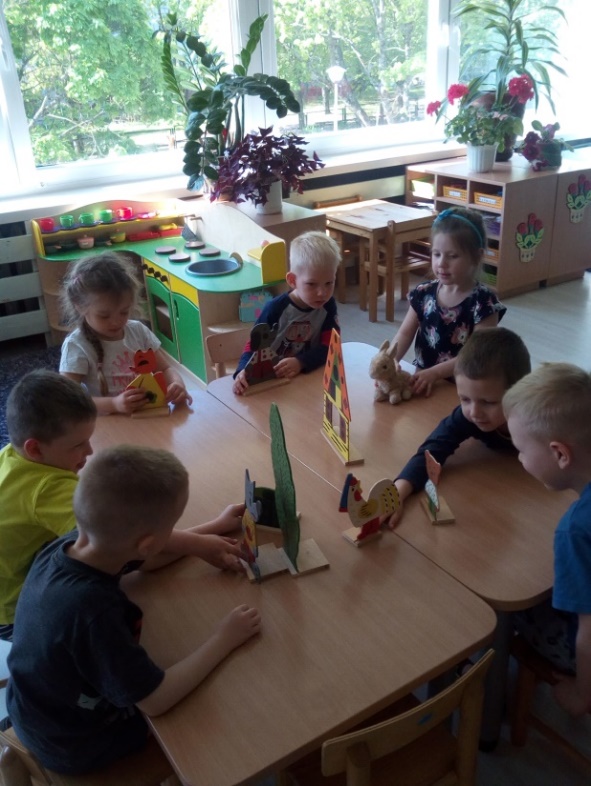 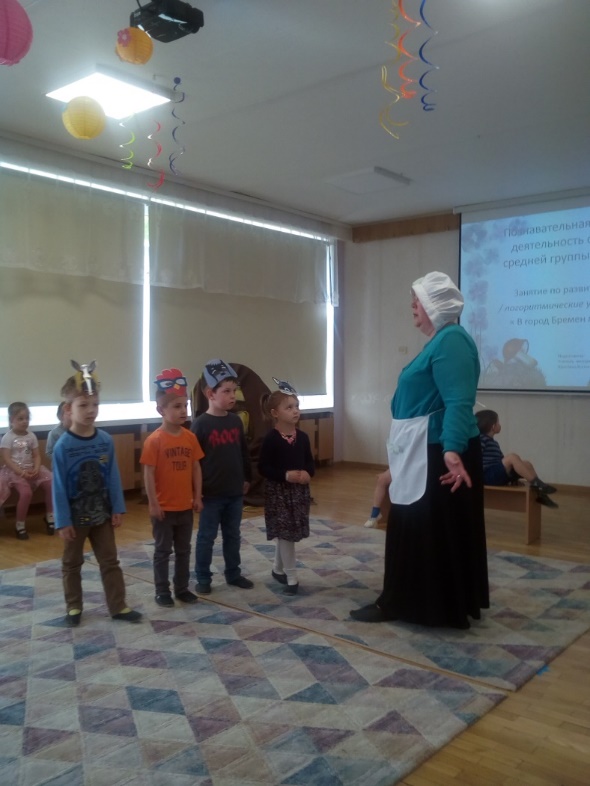 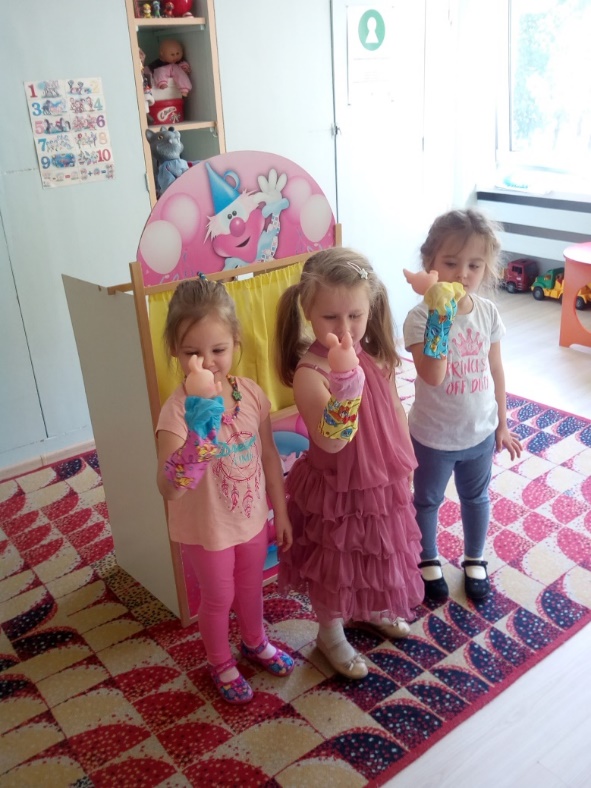 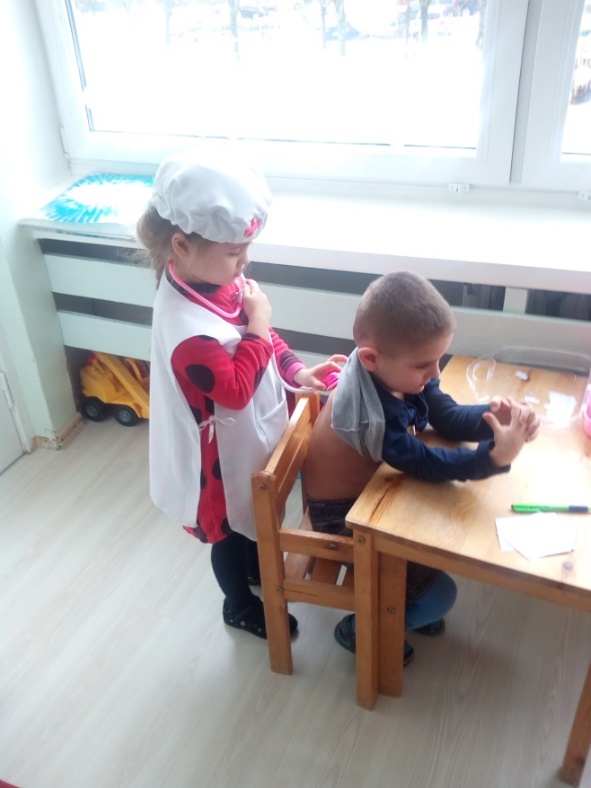 Grupė ,,Gintarėlis“ 4-5 metų amžiaus vaikai,,Keliaujame į technologijų pasaulį“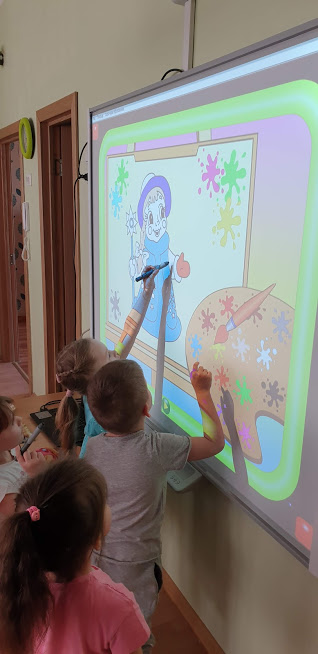 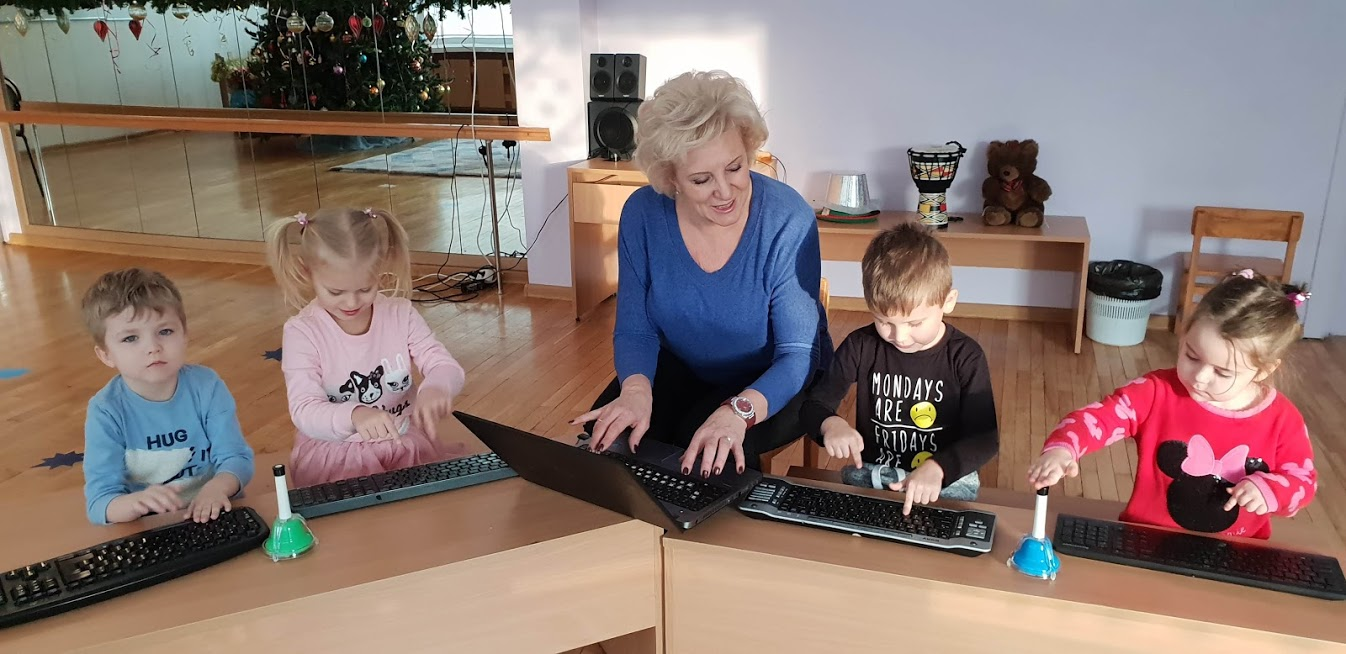 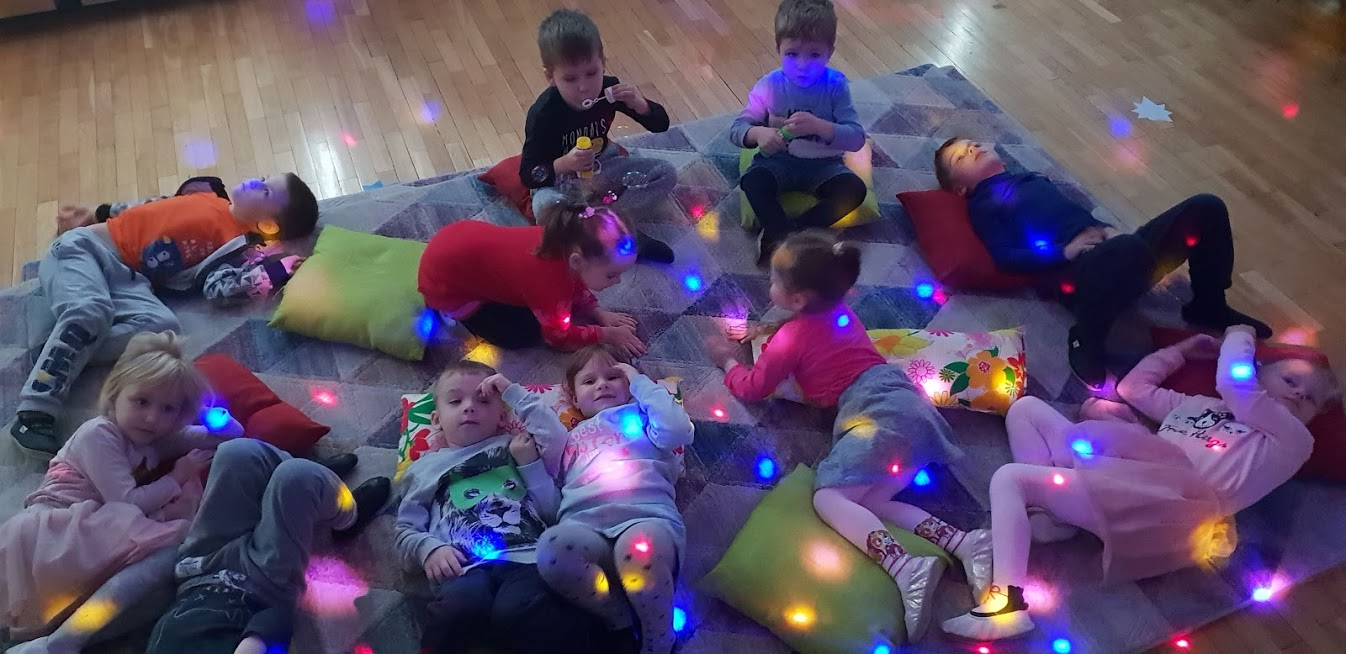 Grupė ,,Saulėgrąža“ 5-6 metų amžiaus vaikai,,Kelionė į pasakų šalį“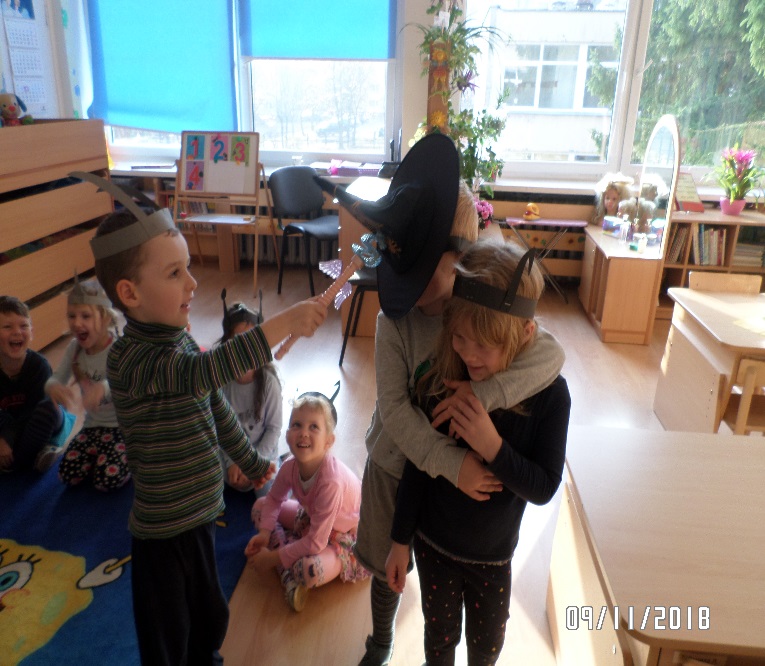 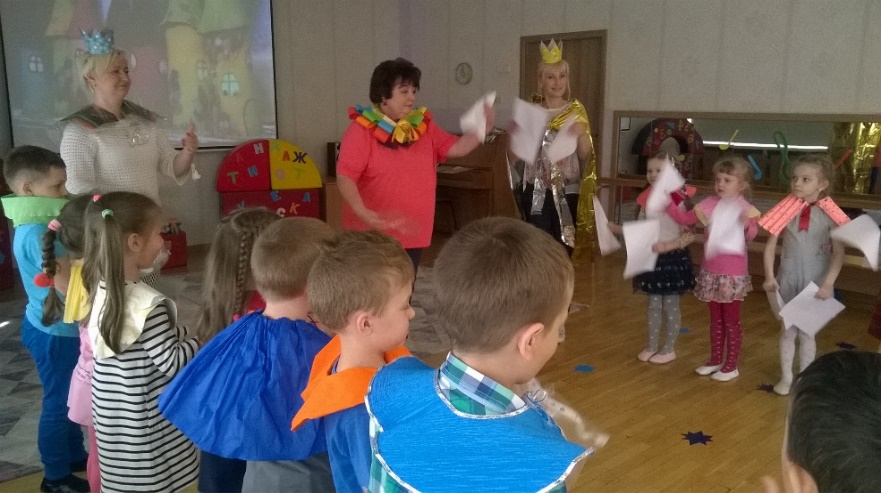 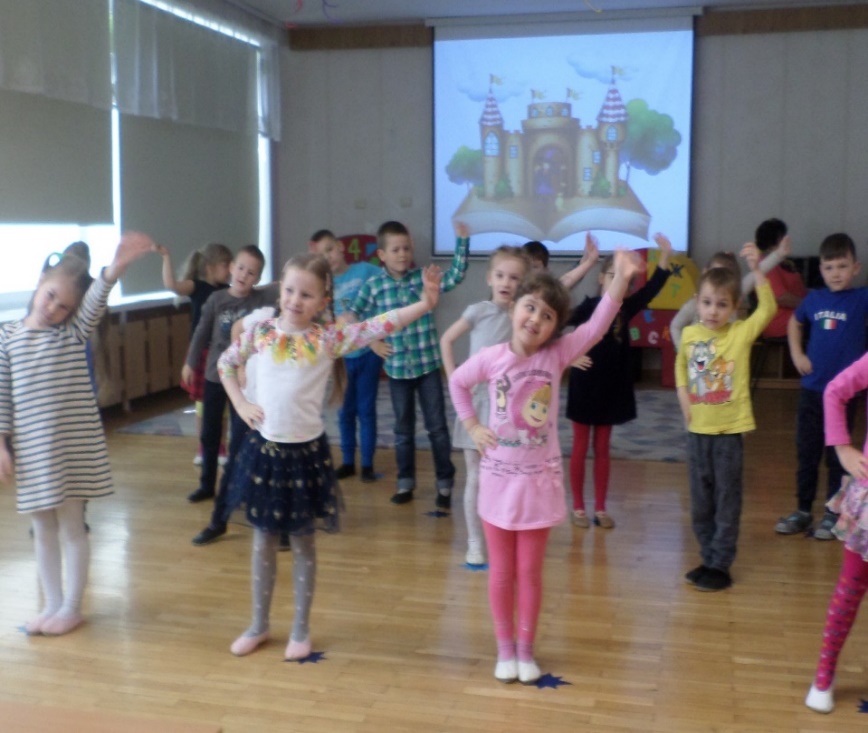 Grupė ,,Meškučiai“ 5-6 metų amžiaus vaikai,,Kai keliausi – daug sužinosi“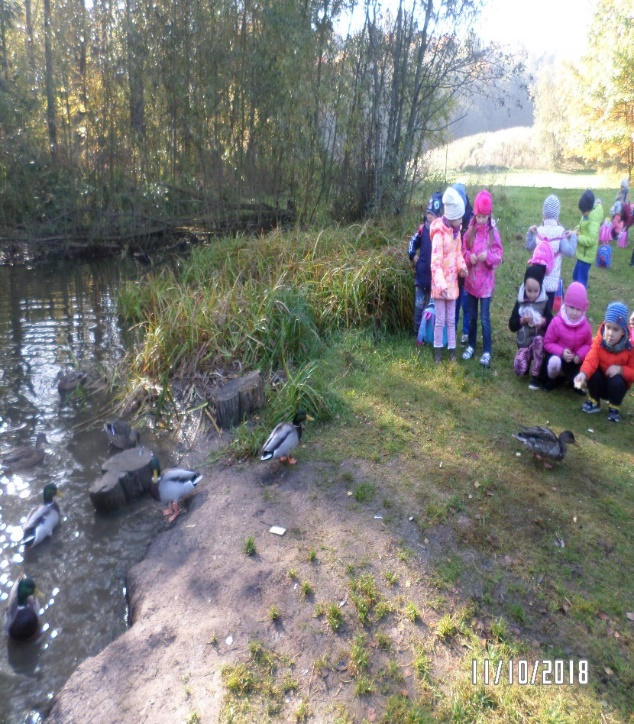 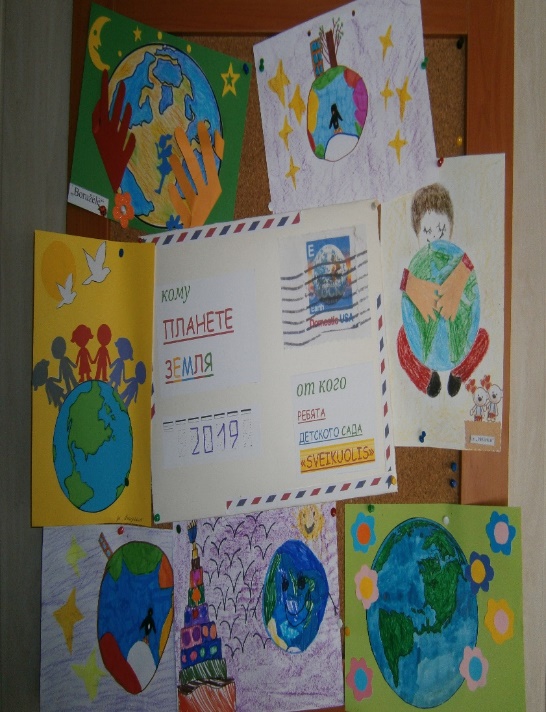 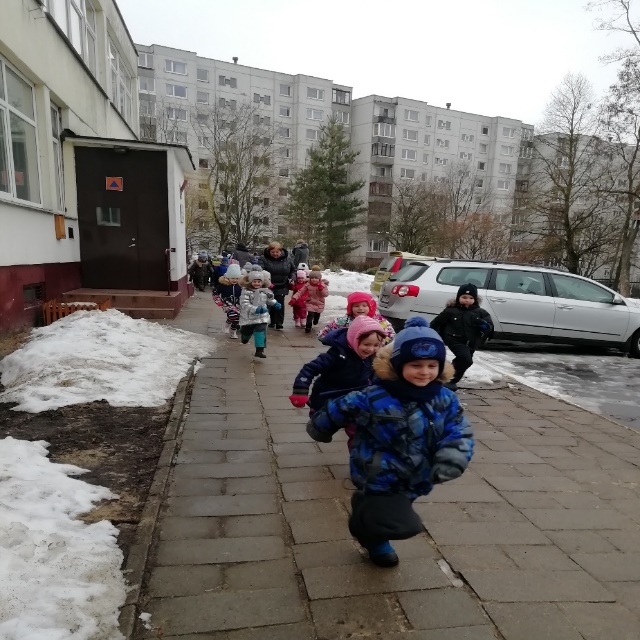 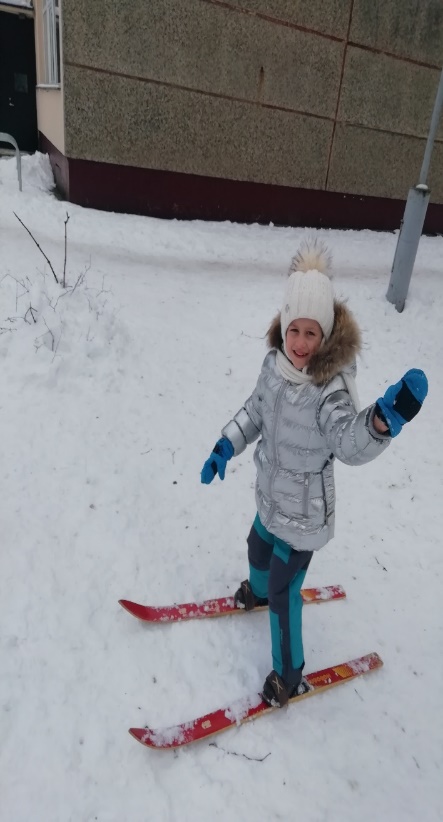 Grupė ,,Saulutė“ 6-7 metų amžiaus vaikai,,Kelionė į knygų pasaulį“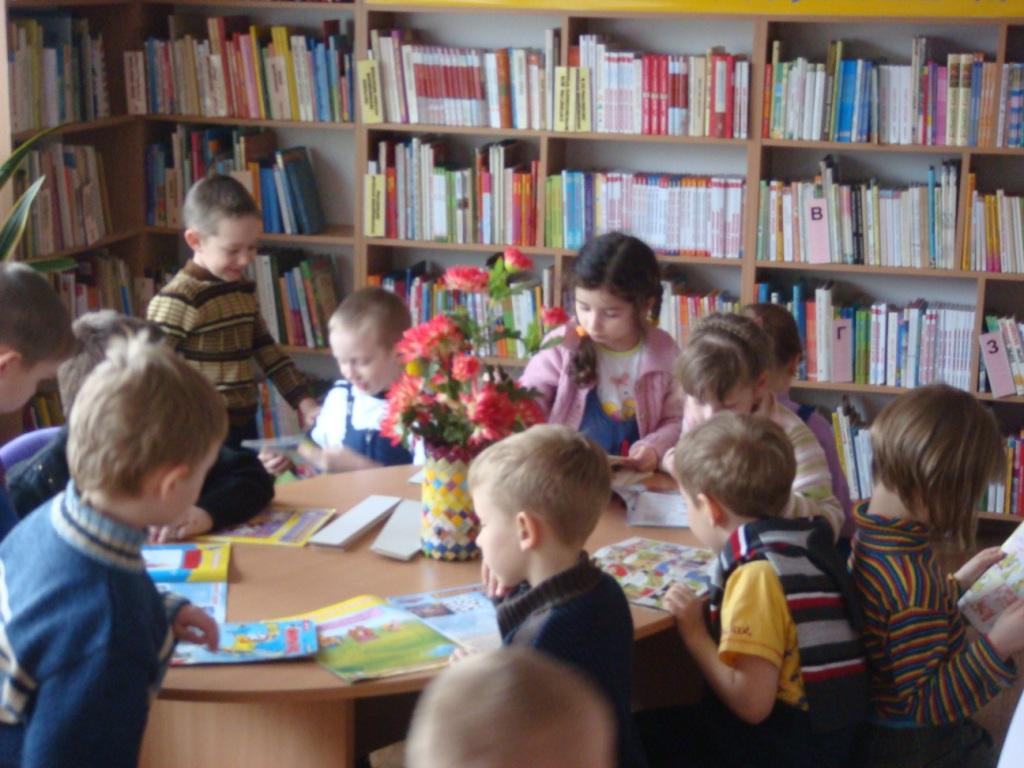 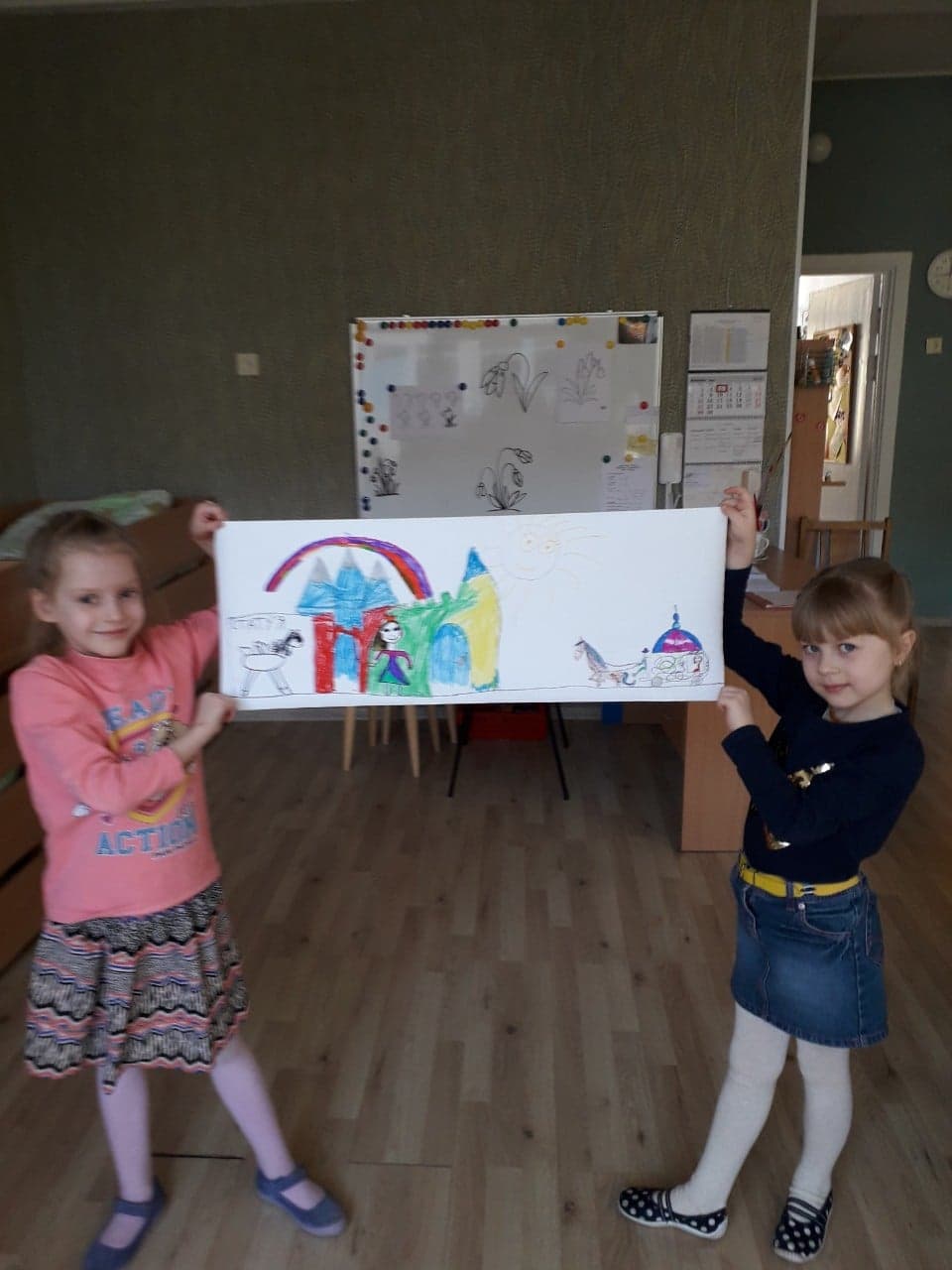 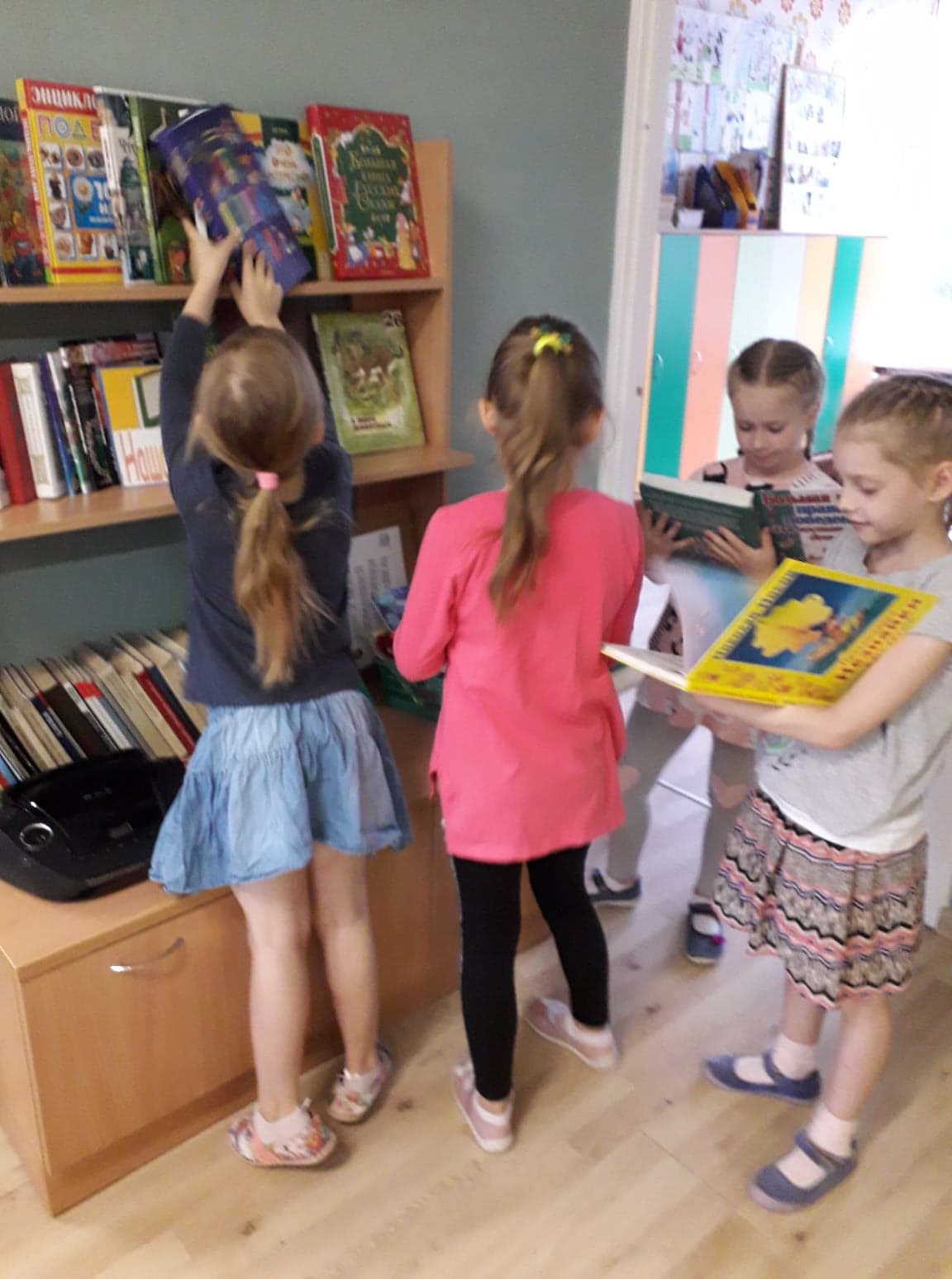 Grupė ,,Nykštukai“ 6-7 metų amžiaus vaikai,,Pažinkime pasaulį ir Lietuvą“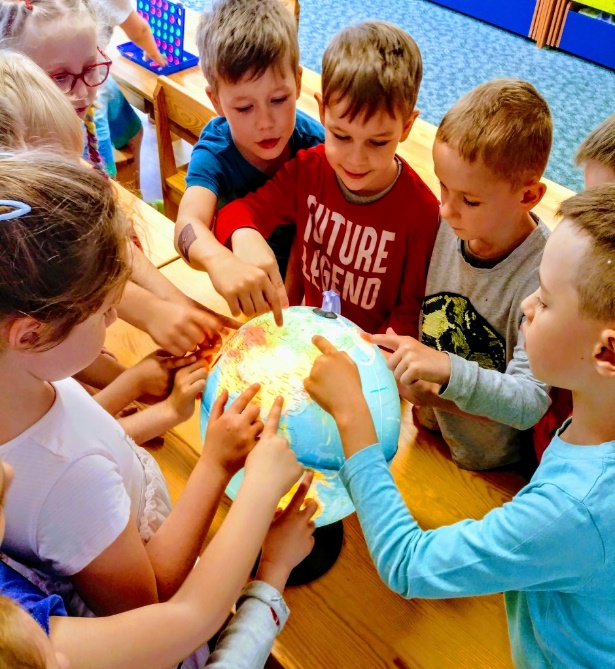 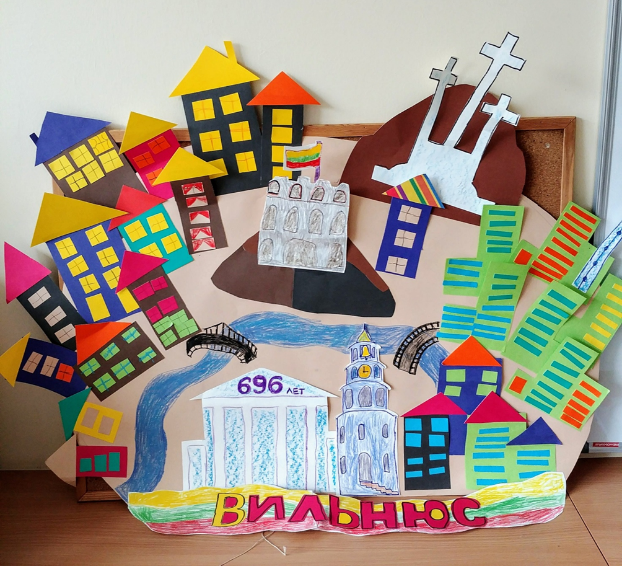 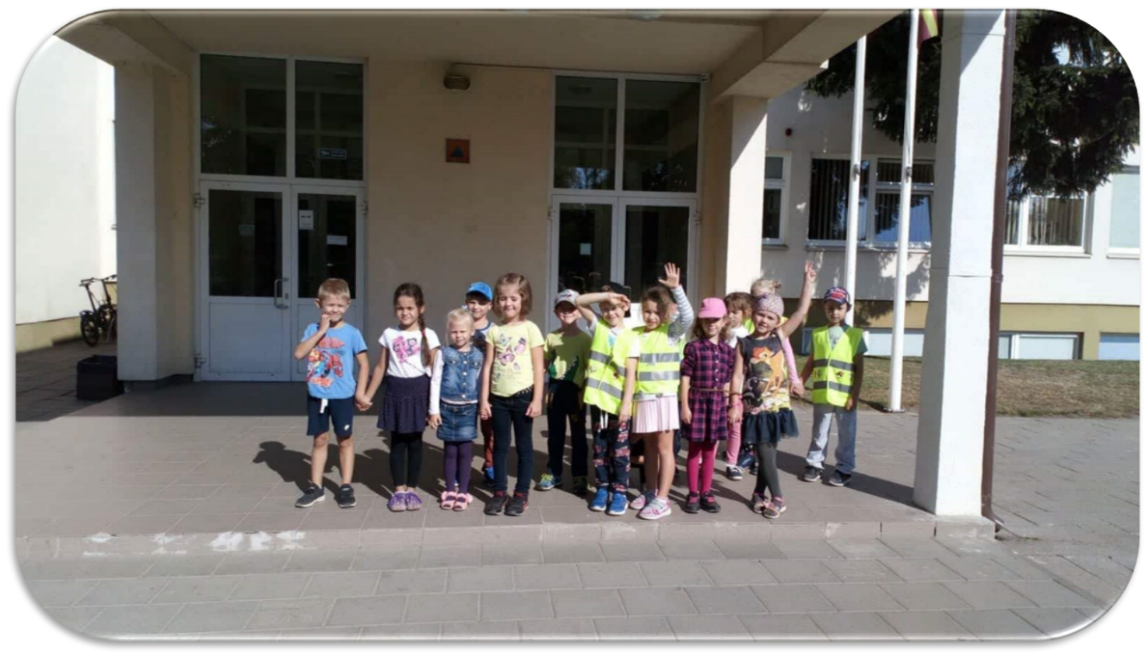 Veiklos kryptysDataAtsakingasDalyviaiMokslo ir žinių dienaRugsėjo 1-osios šventėŠeimos šventė„Šventė su Kodėlčiuku”09-03J. BeliajevaK. VievažindytėL/d ,,Sveikuolis” grupių vaikai, tėvai ir pedagogaiDalyvavimas Europos judumo savaitėje.,,Diena be automobilio“09-17Z. Vasilevskaja B. Šikšnienė K. VievažindytėL/d ,,Sveikuolis” visų grupių vaikai ir pedagogaiDalyvavimas Respublikinėje kūrybinės vaikų fantazijos parodoje,,Augalų koliažas – mano graži Lietuva“09-12Z. Vasilevskaja L. Burkovskaja J. Azarenko M. Puchalskaja L. RačkovskajaGrupių ,,Gintarėlis“, ,,Žvaigždutės“ vaikaiDalyvavimas praktiniame seminare ,,Inovacinių technologijų naudojimas sensoriniam vaikų lavinimui, prevencijai ir raidos sutrikimų korekcijai“10-03Vilniaus darželis-mokykla ,,Saulutė“ Psichologė Svetlana GumeniukPedagogės:L. BurkovskajaM. PuchalskajaEdukacinė pamoka vaikams skirta pasaulinei gyvūnų dienai paminėti. Sferinis filmas, viktorina ir animaciniai filmai apie gyvūnus. ,,Gyvūnai mūsų draugai“10-04Z. VasilevskajaMažoji bendrija ,,Sferinis kinas“Lopšelio-darželio vaikai ir pedagogaiPraktinis seminaras,,Muzikos terapija tėvų ir vaikų tarpusavio santykiuose“10-09Pranešėjas – Nadežda Kiseliova-ŽukovskaJ. BeliajevaB. ŠikšnienėZ. VasilevskajaVisi įstaigos pedagogai kaip klausytojai.L. Burkovskaya, J. Azarenko Gr. ,,Gintarėlis“ vaikai ir tėvai – kaip aktyvūs dalyviaiEkologinė-edukacinė pramoga vaikams,,Mes gamtos draugai“10-10S. Kovalevskajos gimnazijos auklėtiniai: Darija Baranova ir Evelina JakubovskaitėĮstaigos pedagogaiIšvyka į renginįpagal projektą„Saulėto oranžinio traukinio kelionė“10-06Z. VasilevskajaZ.VasilevskajaT. KrakauskienėM. PuchalskajaL.OrlovskienėGr. ,,Saulutė,, vaikaiDalyvavimas foto konkurse ,,Sveikuoliškos salotos“11-06Z. VasilevskajaOrganizuoja Vilniaus l/d ,,Pabiručiai‘Įstaigos vaikai, tėvai ir pedagogaiDalyvavimas kūrybinių darbų parodoje-konkurse ,,Eglutė, žaliuok visada“11-07Z. VasilevskajaOrganizuoja Vilniaus l/d ,,Žilvinėlis“Gr. Nykštukai“, ,,Saulėgrąža“, ,,Meškučiai“ grupių vaikai, tėvai  ir pedagogai Dalyvavimas projekte ,,Sveikatiada“11-09B. Šikšnienė      Z. VasilevskajaZ. VasilevskajaB. Šikšnienė, K. VienažindytėEdukacinis projektas,,Nariuotakojai darželyje“Edukacinė pamoka vaikams11-12B. Šikšnienė      Z. VasilevskajaDarželio grupiųpedagogai, vaikaiTolerancijos diena11-14Z. VasilevskajaDarželio grupiųpedagogai, vaikaiVilniaus miesto ikimokyklinių įstaigų parodos-konkursoorganizavimas ,,Linksmieji robotukai“12 mėn.B. Šikšnienė      Z. VasilevskajaVilniaus miesto ikimokyklinių įstaigųpedagogai, vaikai, tėvaiMūsų darželis – pasakų šalis(salės, grupių ir koridorių puošimas)12  (11-14)Z. VasilevskajapedagogaiL/d ,,Sveikuolis” vaikaiAkcija,,Paukščio valgyklėlė“12 mėn.Z. VasilevskajaDarželio grupiųpedagogai, vaikaiIšvyka į teatrąSpektaklis ,,Pelenė“12-14Z. VasilevskajaDarželio grupiųpedagogai, vaikaiŽiemos žaidimai lauke01-15B. ŠikšnienėZ. VasilevskajaGr.  ,,Saulutė,,,,Nykštukai,, vaikai irpedagogaiKalėdinės-Naujametinės šventės12-16 iki 12-19B. ŠikšnienėZ. VasilevskajaJ. BeliajevaGrupių pedagogaiPedagogai,vaikai ir tėvaiDalyvavimas Vilniaus miesto piešinių konkurse ,,Būk sveikas“12-20Z. Vasilevskaja ir dailės būrelio mokytoja T.JanovičDarželio grupiųvaikaiAkcija skirta sausio 13 d. paminėti01-13Z. VasilevskajaDarželio pedagogai ir vaikaiDoc. Dr. S. Burvytės seminaras darželio pedagogams ,,STEAM pritaikomumas ikimokyklinio ugdymo įstaigose“01-22B. Šikšnienė      Z. VasilevskajaDarželio pedagogaiMuzikinė pramoga vaikams  pramoga – koncertas,,Atsisveikinimas su Kalėdine eglute”01-23J. BeliajevaZ. VasilevskajaL. BurkovskajaVaikai ir pedagogaiDalyvavimas orkestrų festivalyje ,, Vilniaus mažieji muzikantai – 2019”01-26J. BeliajevaGr. ,,Gintarėlis” vaikai ir pedagogaiPraktinės konferencijos organizavimas Vilniaus miesto ikimokyklinio ugdymo pedagogams, bendradarbiaujant su doc. Dr. S. Burvyte ,,STEAM ir kitų inovatyvių veiklų įgyvendinimas ikimokykliniame ir priešmokykliniame ugdyme“01-28B. Šikšnienė      Z. VasilevskajaVilniaus miesto ikimokyklinių ugdymo pedagogai ir kiti specialistai.Renginių plano pristatymas ir įgyvendinimo aptarimas ,,Vasaris sveikatingumo mėnuo“02-04B. Šikšnienė      Z. VasilevskajaK.VienažindytėDarželio grupiųpedagogai, vaikaiAkcija,,Gripui NE“02-05B. Šikšnienė      Z. VasilevskajaK.VienažindytėDarželio grupiųpedagogai, vaikaiStendinės konsultacijos tėvams,,Laikysenos problemos“,,Traumos – ar joms galima pasiruošti?“,,Kaip kalba mūsų vaikai“02B. Šikšnienė      Z. VasilevskajapedagogaiDarželio bendruomenėPiešinių paroda skirta Lietuvos valstybės atkūrimo dienai ,,Atvirukas Lietuvai 2019“02-(04-08)T.JanovičZ.VasilevskajaDarželio grupiųpedagogai, vaikaiDalyvavimas Respublikinėje ikimokyklinio ir priešmokyklinio ugdymo kūrybinių darbų parodoje ,,Vaikystės lėlė“02-11B. Šikšnienė      Z. VasilevskajaDarželio grupiųVaikai ir pedagogai:I.PožarickajaI.TelegoM.OsipovičJ.OsipovaN.RubcovaAkcija,,Globojame paukštelius“02 mėn.Z. VasilevskajaDarželio grupiųpedagogai, vaikaiSveikatiados debatai,,Sveikuolių viktorinos“02-14Z. VasilevskajaDarželio grupiųpedagogai, vaikaiAkcija,,Sodink ir augink“02 mėn.Z. VasilevskajaB. ŠikšnienėDarželio grupiųpedagogai, vaikaiStendinis foto projektas,,Aš mamytės padėjėjas“03-01Z. VasilevskajaDarželio grupiųpedagogai, vaikaiViktorina,,Ištiesk draugui ranką“Prevencinis darbas su vaikais03-04B. Šikšnienė      Z. VasilevskajaK.VienažindytėDarželio grupiųpedagogai, vaikai, tėvaiRespublikinės ikimokyklinių įstaigų parodos-konkurso organizavimas,,Vienybė įvairovėje“03 mėn.Organizatoriai ir iniciatoriai:B. Šikšnienė      Z. VasilevskajaRespublikos ikimokyklinių įstaigų vaikai, pedagogai ir tėvaiDalyvavimas Vilniaus miesto savivaldybės ikimokyklinio ugdymo įstaigų ugdytinių nuotraukų parodoje.,,Žingsnis po žingsnio pažįstu Vilnių“03 mėn.B. Šikšnienė      Z. VasilevskajaPedagogės N.Rubcova ir J.Azarenko ir jų grupių vaikaiIšvyka į VU Zoologijos muziejų03 mėn.K.TyškevičJ.OsipovaGr. ,,Saulėgrąža“ vaikaiDalyvavimasVilniaus miesto ikimokyklinių įstaigų orkestrų festivalyje,, Vilniaus mažieji muzikantai“03 - 06J. BeliajevaB. ŠikšnienėGr. ,,Gintarėlis“vaikai ir darželio pedagogaiL. BurkovskajaJ. AzarenkoN. RubcovaV. CepukoitEilėraščių apie Lietuvą konkursas ,, Lietuva, gėlele žydėki“03 -07B. ŠikšnienėZ. VasilevskajaDarželio vaikaiVeiksmo savaitė „Be patyčių“03-(18-22)Z. VasilevskajaDarželio pedagogai, vaikaiMetodinis pranešimas pedagogams,,Inovacijų taikymas ikimokykliniame ugdyme“04-02J. BeliajevaZh. TseikaDarželio  pedagogaiRenginys,,Šokis sporto ritmu 2019“04-03Z. VasilevskajaK.VienažindytėGrupės ,,Saulėgrąža“ vaikai ir pedagogaiSveikatinimo akcija,,Sveikas vaikas – laimingas vaikas“Skirta pasaulinei sveikatos dienai paminėti04-08Z. VasilevskajaK. VienažindytėDarželio bendruomenėTeatralizuotas vaidinimas,,Kaip viščiukas vasaros ieškojo“04-09B. ŠikšnienėS.Kovalevskajos gimnazijos mokytoja L. ŠtoldėVaidinimą paruošė:S. Kovalevskajos gimnazijosmokiniai;Vaidinimą stebėjo darželio vaikai ir pedagogaiDarželio aplinkos tvarkymo akcija,,Darom – 2019“04-18B. ŠikšnienėZ. VasilevskajaDarželio bendruomenėŽemės diena(pokalbiai su vaikais, žaidimai, filmai ekologijos tema, vaiku piešiniai)03-20Z. VasilevskajaB. ŠikšnienėL/d ,,Sveikuolis” pedagogai ir vaikaiRespublikinė  ikimokyklinių įstaigų gerosios patirties sklaidos praktinis seminaras,,Inovatyvūs ugdymo metodai ir jų taikymas vaikų sveikatos ugdyme“03-21Vilniaus l/d,, Sveikuolis,, ir Respublikinė asociacija,, Sveikatos želmenėliai“ B. ŠikšnienėZ. VasilevskajaJ. BeliajevaK. VienažindytėRespublikinės asociacijos ,,Sveikatos želmenėliai“nariaiBalandžio     23-iojiPasaulinė knygos dienaSkaitymo pamoką, dovanoti knygas draugams, gaminti patiems mažas knygas04-23B. ŠikšnienėZ. VasilevskajaL/d ,,Sveikuolis” bendruomenė, pedagogai ir vaikaiDalyvavimas  Respublikinėse akcijose,,Mes mėgstame sveikatos šaltinius,,Plakatas ir šūkis,,Sveikas maistas ir mityba vaikams tinka ir patinka“04 - 30Z. VasilevskajaB. ŠikšnienėDarželio vaikai ir pedagogaiDaržo sodinimas(svogūnai, petražolė, salotas, ridikėliai, gėlės)Moliūgu sodinimasVaistinių žolelių sodinimas05-0205-1405-(10-15)                Z. VasilevskajaB. ŠikšninėProjekto dalyviaiM. PuchalskajaL.  RačkovskajaN. RubcovaDalyvavimas tarptautiniame vaikų meno projekte,,Vėduoklė mamai – 2019“05-02Z. VasilevskajaDarželio vaikai ir pedagogaiDalyvavimas Respublikiniame festivalyje ,,Slavų vainikas 2019“05-02Z. VasilevskajaJ. BeliajevaGr. ,,Saulėgrąža“ vaikai ir pedagogaiAtvira pažintinė veikla gr. ,,Meškučiai“05-06Z. VasilevskajaA .KondratovičV. TylingoGr. ,,Meškučiai“ vaikai.Veikla stebėjo darželio pedagogaiRusų dramos teatro aktoriai svečiuose pas vaikus05-07Z. VasilevskajaDarželio vaikai ir pedagogaiAtvira pažintinė veikla gr. ,,Ežiukai“05-08Z. VasilevskajaK.KononL.OrlovskienėGr. ,,Ežiukai“ vaikai.Veikla stebėjo darželio pedagogaiAtvira pažintinė veikla gr. ,,Saulėgrąža“05-15Z. VasilevskajaK. TyškevičJ. OsipovaGr. ,,Saulėgrąža“ vaikai.Veikla stebėjo darželio pedagogaiIšleistuvių šventės05-(24-25)Z. VasilevskajaJ.BeliajevaGr. ,,Saulutė“ ir gr. ,,Nykštukai“ pedagogai, vaikai, tėvaiTarptautinės vaikų gynimo dienos minėjimasSporto šventė ,,Sveika vasara“06-01B. ŠikšnienėK. VienažindytėJ. BeliajevaGrupių vaikai ir pedagogaiMuzikinė sportinė pramoga,,Vasara ant žolės“06-28J. BeliajevaL/d ,,Sveikuolis”vaikai ir pedagogai,,Atradimų savaitė”06-(25-28)Z. VasilevskajaL/d ,,Sveikuolis”vaikai ir pedagogai